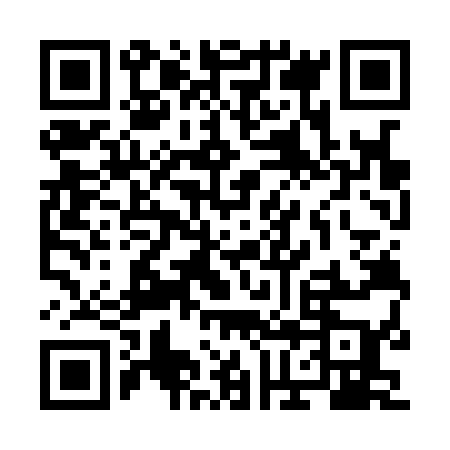 Ramadan times for Saarepollu, EstoniaMon 11 Mar 2024 - Wed 10 Apr 2024High Latitude Method: Angle Based RulePrayer Calculation Method: Muslim World LeagueAsar Calculation Method: HanafiPrayer times provided by https://www.salahtimes.comDateDayFajrSuhurSunriseDhuhrAsrIftarMaghribIsha11Mon4:314:316:4712:304:096:146:148:2212Tue4:284:286:4412:304:116:176:178:2413Wed4:254:256:4112:304:126:196:198:2714Thu4:224:226:3812:294:146:216:218:3015Fri4:184:186:3612:294:166:246:248:3316Sat4:154:156:3312:294:186:266:268:3517Sun4:124:126:3012:284:206:286:288:3818Mon4:084:086:2712:284:226:316:318:4119Tue4:054:056:2412:284:246:336:338:4420Wed4:014:016:2112:284:266:356:358:4721Thu3:583:586:1812:274:286:386:388:4922Fri3:543:546:1512:274:296:406:408:5223Sat3:503:506:1212:274:316:426:428:5524Sun3:473:476:0912:264:336:456:458:5825Mon3:433:436:0712:264:356:476:479:0126Tue3:393:396:0412:264:376:496:499:0527Wed3:353:356:0112:254:386:516:519:0828Thu3:313:315:5812:254:406:546:549:1129Fri3:273:275:5512:254:426:566:569:1430Sat3:233:235:5212:254:436:586:589:1731Sun4:194:196:491:245:458:018:0110:211Mon4:154:156:461:245:478:038:0310:242Tue4:114:116:431:245:498:058:0510:283Wed4:074:076:401:235:508:088:0810:314Thu4:024:026:381:235:528:108:1010:355Fri3:583:586:351:235:548:128:1210:386Sat3:533:536:321:225:558:158:1510:427Sun3:493:496:291:225:578:178:1710:468Mon3:443:446:261:225:598:198:1910:509Tue3:393:396:231:226:008:218:2110:5410Wed3:343:346:201:216:028:248:2410:58